                                   ПРОЕКТ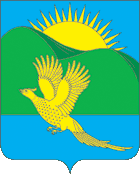 ДУМАПАРТИЗАНСКОГО МУНИЦИПАЛЬНОГО РАЙОНАПРИМОРСКОГО КРАЯРЕШЕНИЕсело Владимиро-Александровское__.__.2022                           		                        	                                 № ___С целью приведения муниципального правового акта в соответствие с  Федеральным законом от 07.02.2011 № 6-ФЗ «Об общих принципах организации и деятельности контрольно-счетных органов субъектов Российской Федерации и муниципальных образований», руководствуясь статьей 19 Устава Партизанского муниципального района, Дума Партизанского муниципального района, РЕШИЛА:1. Принять муниципальный правовой акт «О внесении изменений в муниципальный правовой акт от 26.04.2019 года № 71-МПА «Порядок предоставления ежегодного оплачиваемого отпуска лицу, замещающему муниципальную должность, осуществляющему свои полномочия на постоянной основе в органах местного самоуправления Партизанского муниципального района, принятый решением Думы Партизанского муниципального района от 26.04.2019 года № 71» (прилагается).2.  Направить муниципальный правовой акт главе Партизанского муниципального района для подписания и официального опубликования.3. Настоящее решение вступает в силу со дня его принятия.Председатель Думы                                                                                   А.В. АрсентьевПРОЕКТМУНИЦИПАЛЬНЫЙ ПРАВОВОЙ АКТО внесении изменений в муниципальный правовой акт от 26 апреля 2019 года № 71-МПА «Порядок предоставления ежегодного оплачиваемого отпуска лицу, замещающему муниципальную должность, осуществляющему свои полномочия на постоянной основе в органах местного самоуправления Партизанского муниципального района», принятый решением Думы Партизанского муниципального района от 26.04.2019 года № 711. Внести в муниципальный правовой акт от 26.04.2019 года № 71-МПА «Порядок предоставления ежегодного оплачиваемого отпуска лицу, замещающему муниципальную должность, осуществляющему свои полномочия на постоянной основе в органах местного самоуправления Партизанского муниципального района, принятый решением Думы Партизанского муниципального района от 26.04.2019 года № 71, следующие изменения:Пункты 1, 2 и 3 раздела 2 изложить в следующей редакции:«1. Решение о предоставлении ежегодного оплачиваемого лицам, замещающим муниципальные должности, принимается ими самостоятельно.2. Решение об отзыве из отпуска в отношении лиц, замещающих муниципальные должности, принимается ими самостоятельно.3. Часть ежегодного оплачиваемого отпуска, превышающая 28 календарных дней, по распоряжению лиц, замещающих муниципальные должности, может быть заменена денежной компенсацией в пределах средств фонда оплаты труда указанных лиц.».	2. Настоящий муниципальный правовой акт вступает в силу со дня его официального опубликования.Глава Партизанского муниципального района 		                 Л.В. Хамхоев__ ___________ 2022 года № -МПАО внесении изменений в муниципальный правовой акт от 26 апреля 2019 года              № 71-МПА «Порядок предоставления ежегодного оплачиваемого отпуска лицу, замещающему муниципальную должность, осуществляющему свои полномочия на постоянной основе в органах местного самоуправления Партизанского муниципального района»Принят решением Думы Партизанскогомуниципального районаот __.__.2022 № __